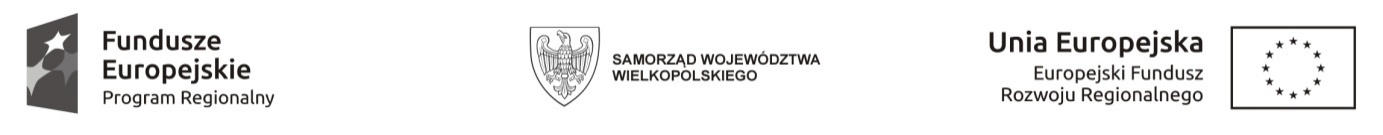 Numer referencyjny: GIN.2710.6.2020                                                  Załącznik nr 1 do SWZFORMULARZ OFERTOWY______________________________________________________________________________ ZAMAWIAJĄCY – GMINA MIEJSKA TUREK Wydział Urzędu Miejskiego prowadzący postępowanie: Wydział InwestycjiAdres korespondencyjny: Urząd Miejski w Turku, ul. Kaliska 59, 62-700 Turek ______________________________________________________________________________ WYKONAWCA/ WYKONAWCY WSPÓLNIE UBIEGAJĄCY SIĘ O UDZIELENIE ZAMÓWIENIA(W przypadku Wykonawców wspólnie ubiegających się o udzielnie zamówienia należy poniżej wpisać wszystkich Wykonawców ubiegających się o udzielenie zamówienia)Wykonawca zgodnie z art. 7 ust. 1 pkt 1-3 ustawy z dnia 6 marca 2018 r. Prawo przedsiębiorców (t.j. Dz. U. z 2021 r., poz. 162) jest (zaznaczyć właściwy kwadrat znakiem x):mikro przedsiębiorcąmałym przedsiębiorcąśrednim przedsiębiorcąNawiązując do ogłoszonego postępowania w trybie podstawowym – art. 275 pkt 1 ustawy Pzp -  na wybór Wykonawcy w zakresie realizacji zamówienia publicznego na wykonanie robót budowlanych pn.: „POMYSŁOWA, ATRAKCYJNA, RÓŻNORODNA, KOMPLEKSOWA – REWITALIZACJA PARKU MIEJSKIEGO NARZĘDZIEM INTEGRACJI I AKTYWIZACJI MIESZKAŃCÓW”, niżej podpisany/i: .............................................................................................................................................................(imię i nazwisko osoby/ób podpisującej/ych ofertę )działając w imieniu i na rzecz określonego powyżej Wykonawcy: Oświadczamy, że oferujemy wykonanie całości przedmiotu zamówienia za wynagrodzenie ryczałtowe w wysokości: ______________________________ PLN BRUTTO (z VAT) (słownie złotych: ______________________________________________________________)w tym podatek VAT: _________________________ PLN    (słownie złotych: ______________________________________________________________)2. Oświadczamy, że zobowiązujemy się wykonać przedmiot zamówienia w terminie określonym w SWZ: do dnia 30 października 2023 r.3. Potwierdzamy wniesienie wymaganego wadium w wysokości 40 000,00 PLN (słownie złotych: czterdzieści tysięcy) w formie _______________________________w dniu ____________________4. Udzielamy zamawiającemu na wykonany przedmiot zamówienia gwarancji jakości wykonanych robót budowlanych na okres wynoszący ……….. miesięcy  (Zaoferowany przez wykonawcę okres gwarancji jakości wykonanych robót powinien odpowiadać wytycznym określonym w SWZ – 15.2.) 5. Oświadczamy, że zapoznaliśmy się z treścią projektu umowy, stanowiącego integralną część SWZ i akceptujemy bez zastrzeżeń zawarte w niej postanowienia oraz zobowiązujemy się w razie wyboru naszej oferty do zawarcia umowy w miejscu i terminie wskazanym przez Zamawiającego, na warunkach określonych w projekcie umowy.6. Na podstawie art. 18 ust. 3 ustawy Prawo zamówień publicznych, żadne z informacji zawartych w ofercie:nie stanowią tajemnicy przedsiębiorstwa w rozumieniu przepisów ustawy z dnia 16 kwietnia 1993 r. o zwalczaniu nieuczciwej konkurencji * / wskazane poniżej informacje zawarte w ofercie stanowią tajemnicę przedsiębiorstwa  w rozumieniu przepisów ustawy z dnia 16 kwietnia 1993 r. o zwalczaniu nieuczciwej konkurencji* i w związku z niniejszym nie mogą być one udostępniane - oznaczenie rodzaju (nazwy) informacji: ............................................................................................................................................................................................................................................................................................................................................................................................................................................................................................................ oznaczenie wydzielonego pliku zawierającego informacje stanowiące tajemnicę przedsiębiorstwa …………….………………….* . * - niepotrzebne skreślić 7. Oświadczamy, że uważamy się za związanych złożoną ofertą przez okres wskazany w specyfikacji  warunków zamówienia:  do dnia 09 sierpnia 2023 r. - 30 dni od upływu terminu składania ofert;9. Oświadczamy, że uzyskaliśmy wszelkie informacje potrzebne do należytego skalkulowania ryczałtowej ceny oferty oraz że zapoznaliśmy się ze specyfikacją warunków zamówienia oraz  dokumentacją przedmiotu zamówienia i na tej podstawie uznajemy się za związanych określonymi w tych dokumentach postanowieniami i warunkami; 10. W przypadku wyboru złożonej przez nas oferty, zobowiązujemy się do wniesienia przed zawarciem umowy zabezpieczenia należytego wykonania umowy w formie ___________________________________  w wysokości wynoszącej  5 % całkowitej ceny ofertowej, co stanowi równowartość kwoty ______________PLN (słownie złotych: ____________________________________________________________)11. Oświadczamy, że:Nie zamierzamy zlecać podwykonawcom wykonania części zamówienia *.Zamierzamy zlecić podwykonawcom wykonanie następującej części zamówienia*:Wartość robót powierzonych do wykonani podwykonawcom wynosić będzie ……………………PLN*lub procentowy udział robót zleconych podwykonawcom w całości zamówienia wynosić będzie …….…. %*12. Oświadczamy, że wypełniliśmy  obowiązki informacyjne przewidziane w art. 13 lub art. 14 RODO wobec osób fizycznych, od których dane osobowe bezpośrednio lub pośrednio pozyskaliśmy w celu ubiegania się o udzielenie zamówienia publicznego w niniejszym postępowaniu.(W przypadku gdy Wykonawca nie przekazuje danych osobowych innych niż bezpośrednio jego dotyczących lub zachodzi wyłączenie stosowania obowiązku informacyjnego, stosownie do art. 13 ust. 4 lub art. 14 ust. 5 RODO, wówczas Wykonawca oświadczenia nie składa – treść oświadczenia należy przekreślić oraz dopisać „NIE DOTYCZY”)14. Załączniki do formularza oferty: …………………………………………………………………………….……. .…………………………………………………………………………………. . ………………………………………………………………………………….………………………………….………………………………………………..Uwaga: Miejsca wykropkowane i/lub oznaczone „*” we wzorze formularza oferty i jego załącznikach Wykonawca zobowiązany jest odpowiednio do ich treści wypełnić lub skreślić. Miejscowość .................................................. dnia .......................................... 2023 r. Oferta  powinna być opatrzona kwalifikowanym podpisem elektronicznym, podpisem zaufanym lub podpisem osobistym przez osobę/osoby uprawnione do reprezentacji Wykonawcy/ów1. Nazwa (firma): Nazwa (firma): Nazwa (firma): 1. NIP:NIP:NIP:1. REGON: REGON: REGON: 1. Miejscowość: Kod pocztowy:Kraj:1. Adres pocztowy (ulica, nr lokalu / nieruchomości): Adres pocztowy (ulica, nr lokalu / nieruchomości): Adres pocztowy (ulica, nr lokalu / nieruchomości): 1. Województwo:Tel.:Tel.:1. E-mail: ………………………………………………..………………………….…….Skrzynka podawcza ePUAP:…………………………………..………………………E-mail: ………………………………………………..………………………….…….Skrzynka podawcza ePUAP:…………………………………..………………………E-mail: ………………………………………………..………………………….…….Skrzynka podawcza ePUAP:…………………………………..………………………L.p.Części zamówienia - zakres robót, jakie Wykonawca zamierza powierzyć do wykonania podwykonawcomNazwy ewentualnych podwykonawców (jeżeli są już znani) 1.2.3.